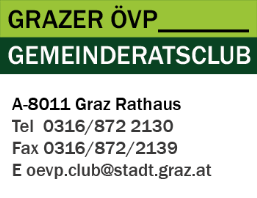 GR. Mag. Gerhard SPATHGR Sissi PotzingerGR Peter Stöckler	29.06.2017A N T R A GBetr.:	Errichtung einer E-Tankstelle am Areal der Servicestelle St. PeterIm Zukunftsprogramm „Agenda Graz 22“ bekennt sich die Grazer Regierungskoaltition zur E-Mobility-Modellregion und tritt für die Schaffung weiterer Angebote und Strukturen für die E-Mobilität ein. Auch die e-mobility Graz GmbH hat es sich zur Aufgabe gemacht, die erforderliche Infrastruktur zum Laden von Elektrofahrzeugen auszubauen und zusätzliche Stromerzeu-gungsanlagen zu errichten, um die von den EFZ benötigte Strommenge abzudecken. Dadurch kann eine ökologische Nachhaltigkeit und eine substanzielle CO2-Reduktion erreicht werden.Die Verdichtung der Elektromobilität erfordert daher auch ein dichtes Netz an E- Tankstellen. In St. Peter wird die E-Mobilität vermehrt angenommen. Die Möglichkeit des Aufladens von Elektroautos ist im Bezirk St. Peter allerdings noch deutlich eingeschränkt. Der Bezirksrat von St. Peter hat daher bereits vor einem Jahr in seiner Sitzung vom 23. Juni 2016 den Antrag gestellt, dass am Areal der Servicestelle St. Peter (Bezirksamt) E-Tankstellenplätze errichtet werden.Dem Antrag des Bezirksrates folgend, stellen wir daher namens des ÖVP-Gemeinderats-clubs den Antrag,der Gemeinderat möge beschließen, dass eine E-Tankstelle am Parkplatz der Servicestelle St. Peter/Waltendorf, St. Peter Hauptstraße 85, im Rahmen der Neugestaltung des Parkplatzes, errichtet wird.